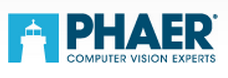 PersberichtIDS presenteert IP-camera met onboard videoserveriDS Imaging Development Systems GmbH komt met een standalone camerasysteem met een geïntegreerde videoserver. Luisterend naar de naam VSE, is de IP-camera zeer geschikt voor procesmonitoring, logistieke- en verkeerstoepassingen. Hij beschikt bovendien over een browsergebaseerde, intuïtieve en zeer gebruikersvriendelijke interface, zodat de integratie een fluitje van een cent wordt.De nieuwe VSE is direct uit de doos klaar voor actie, zonder dat er ingewikkeld implementatie- of programmeerwerk aan te pas komt. Dit is te danken aan het browsergebaseerde VSE Control Center waarmee de camera eenvoudig kan worden geconfigureerd. Bovendien werkt de camera met elke webbrowser waardoor hij volledig platformonafhankelijk is. Waar de camera ook gebruikt wordt, hij kan altijd en overal worden benaderd, zonder dat er aanvullende software hoeft te worden geïnstalleerd. De verschillende displayopties garanderen te allen tijde een volledig overzicht is: of het nu gaat om een full-screen weergave of om snapshots, om directe opnames of het grote aantal streamingmogelijkheden. Bovendien resulteert MJPEG en H.264 datacompressie en streaming in een significant lager datavolume, waardoor de geheugeneisen eveneens lager zijn. Afbeeldingen en video’s zijn op elk gewenst tijdstip toegankelijk omdat alle data dankzij een intern geheugen van 32 Gb direct op de camera wordt opgeslagen. Gevolg is tevens dat events volledig traceerbaar zijn en dat het zoeken naar een bepaald voorval of incident zeer vanzelfsprekend is. De unieke Remote View’’van de camera maakt het mogelijk dat diverse processen gelijktijdig kunnen worden gemonitord: live-video’s van meerdere VSE-camera’s worden in één browservenster afgebeeld. Gemakkelijk toegang tot opgeslagen gegevens
Verkrijg direct toegang tot beelden en video’s met diverse viewing-mogelijkheden: via een tijdlijn, event balk of afspeellijst. Dit is ideaal voor het monitoren van processen of ITS-toepassingen. Events zijn namelijk volledig traceerbaar omdat de aanleiding eenvoudig kan worden geïdentificeerd met behulp van pre-alarm opnamen. Bovendien is ook het vastleggen van beelden eenvoudig. Men kiest een trigger via de grafische tijdlijn, software of de geïntegreerde en interactieve motion-detectie. Motion-detectie als lichtscherm
De VSE helpt bij het besparen van kosten en waardevolle tijd doordat extra programmeren niet meer nodig is. In plaats van de gebruikelijke lichtgordijnen toe te passen, profiteert de gebruiker van de in de VSE geïntegreerde en interactief te bedienen motion-detectie die als trigger functioneert. Deze feature is vooral handig voor diverse logistieke applicaties, zoals de inspectie van pakketten of bagage. Om de privacy van werknemers te waarborgen, kunnen niet-relevante werkgebieden in een ‘mask’ modus worden verborgen. Volledige controle – altijd en overal
Monitor alle processen, zelfs op grote afstand, met de gratis iDS Remote View-app die verkrijgbaar is voor Android- en iOS-tablets en smartphones. Beide apps zijn voorzien van een intuïtieve grafische gebruikersinterface. CMOS-technologie voor de beste beeldkwaliteit
De VSE IP-camera is uitgerust met de meest gedetailleerde en gevoeligste 1.3 MP CMOS-sensor van e2v of de 5 MP CMOS-sensor van Aptina. E2V’s 1.3 MP-sensor staat garant voor vervormingsvrije beelden van bewegende objecten dankzij haar global shutter mode en is daarmee een prima keuze voor verkeerstoepassingen. De dag-/nachtfunctie garandeert bovendien dat de verkregen beelden in alle lichtomstandigheden van de hoogst mogelijke kwaliteit zijn. 
Voor een eenvoudige en flexibele installatie beschikt de camera tot slot over PoE (Power over Ethernet). Zowel data als voeding worden met één enkele kabel gerealiseerd. Bovendien maakt het zeer compacte ontwerp de integratie van de camera eenvoudiger dan ooit.Over iDS
IDS Imaging Development Systems GmbH is een vooraanstaand producent van industriële camera’s die bekend zijn onder de naam uEye en Ensenso. Twaalf jaar geleden introduceerde iDS als eerste de USB bus als interface voor industriële visioncamera’s. iDS geniet naast een ‘Duitse’ kwaliteitsreputatie tegen ‘zachte prijzen’ het imago van ‘ontwikkelaar van wellicht de beste driver ter wereld’ die al haar camera’s, USB 2.0, 3.0 en GigE bestuurt. Een visionair gedachtegoed en modulaire concepten stellen de klanten van iDS in staat om innovatieve en individuele toepassingen te ontwikkelen. Professionele componenten voor machinevision worden exclusief en duurzaam in Duitsland ontwikkeld en honderd procent lokaal geproduceerd, om vervolgens wereldwijd te worden toegepast. Kijk voor meer informatie op www.ids-imaging.com.Over Phaer
Phaer neemt een unieke positie in als het gaat om het resultaatgericht advies over- en de toelevering van hoogwaardige computervisioncomponenten. Uitgangspunt is altijd de inzet van producten van technologieleidende fabrikanten, en van het geven van toegang tot de expertise, de R&D en productie- en logistieke infrastructuur van die fabrikanten. Zodoende wordt door een technologische voorsprong de marktpositie van de klant en zijn product nu en in de toekomst zeker gesteld. De kennis van Phaer ten aanzien van technologie en applicaties verkort het R&D-traject en ‘time to market’ van haar klanten. Phaer is onder andere partner en/of leverancier van Halcon, CCS, e2v, IDS, Imperx, Kowa, Photonfocus, Schneider-Kreuznach, Volpi, Fujinon, Pentax, Opto Engineering, Componentsexpress, BitFlow en Z-Laser. Kijk voor meer informatie op www.phaer.eu. Het persbericht, inclusief beeld in hoge resolutie, zijn te downloaden via www.phaer.eu/nl/pers.Contact
Phaer
Koenraad Van De Veere 
T: + 32 9 261 61 60
E: k@phaer.eu